Vocabulary trainingA: Use the following words in a sentence! („fall in love“ und „inhabitant“ bei G nicht im Voci)feel at home _______________________________________________________________advantage __________________________________________________________________flag ________________________________________________________________________inhabitant __________________________________________________________________education ___________________________________________________________________fall in love ___________________________________________________________________Solution:feel at home 	sich zu Hause fühlenadvantage 	Vorteilflag		Flaggeinhabitant	Einwohner, Einwohnerineducation 	Bildung, Ausbildungfall in love 	sich verliebenB: Rearange the words to sentences! (Satz 1 für G nicht geeignet, da nicht im Voci)1. in common / a list/ you have/ of the things/ make/. __________________________________________________________________________2. friendly/ your neighbours/ integration / are/ is/ easy/ if/. ___________________________________________________________________________3. something new/ a great opportunity/ this is/ to learn/. ___________________________________________________________________________4. married / they/ a/ got/ ago/ year/. __________________________________________________________________________5. education/ I /is/ that/ think/important/ very. ___________________________________________________________________________6. pictures/ connect/ you/ the/ can/ to/ words/ the/? ___________________________________________________________________________Solution:Make a list of the things you have in common.Integration is easy if your neighbours are friendly This is a great opportunity to learn something new.They got married last year.I think that education is very important.Can you connect the words to the pictures?C: Seperate the words with a line! (Version E)communityyearhomedisadvantageeducationdivideidentityoriginnativelanguagesupporttopicconnectwelcomeevaluatestrengthvarietyinhabitanttourguidegenerationreactsocietyfacilityTranslate the above words!__________________________________________________________________________________________________________________________________________________________________________________________________________________________________________________________________________________________________________________________________________________________________________________________________________________________Solution Version E : community/year/home/disadvantage/education/divide/identity/origin/native/language/support/topic/connect/welcome/evaluate/strength/variety/inhabitant/tour/guide/generation/react/society/facility/Gemeinde/Jahr/Heimat/Nachteil/Bildung/aufteilen/Identität/Herkunft/Muttersprache/unterstützen/Thema/verbinden/willkommen/bewerten/Kraft, Stärke/Vielfalt/ Bewohner/ Reiseleiter,-in/Generation/reagieren/Gesellschaft/Einrichtung, AnlageD: Seperate the words with a line! (Version G)communityhomedisadvantageeducationidentityoriginnativelanguagesupporttopicconnectwelcomestrengthgenerationreactsocietyTranslate the above words!__________________________________________________________________________________________________________________________________________________________________________________________________________________________________________________________________________________________________________________________________________________________________________________________________________________________Solution Version G : community/home/disadvantage/education/identity/origin/native/language/support/topic/connect/welcome/strength/generation/react/societyGemeinde/Heimat/Nachteil/Bildung/Identität/Herkunft/Muttersprache/unterstützen/Thema/verbinden/willkommen/Kraft, Stärke/ Generation/reagieren/GesellschaftE: Do the crossword puzzle (Parts: “Introduction” and “multicultural neighbourhoods”)(“Nachteil”, “Reiseleiter” und “Vielfalt” im Voci von G nicht drin)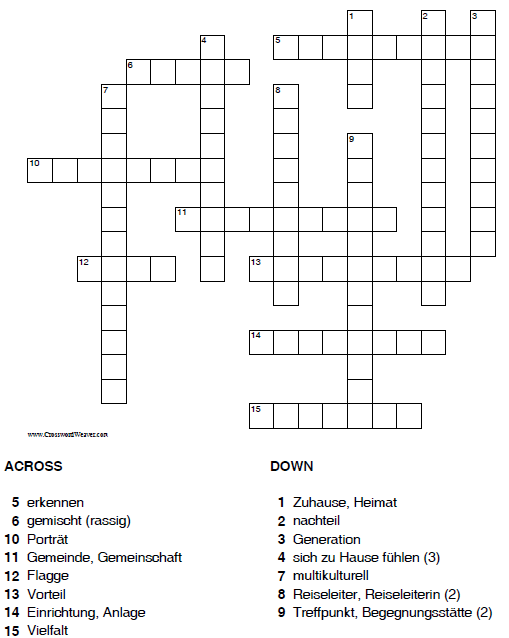 Solution: 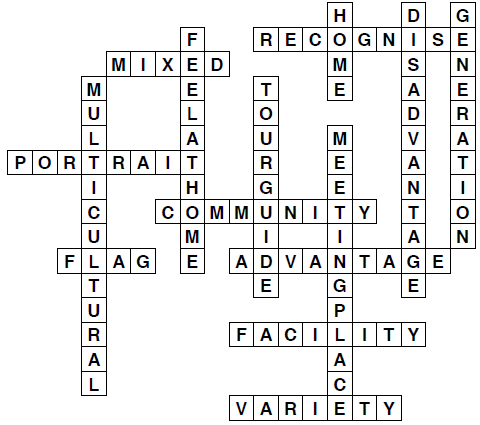 F: Do the crossword puzzle (Part: “Diversity is our strength”)(“Wohltätigkeitsorganisation”, “aufteilen”, “sich verlieben” und “Absicht” im Voci von G nicht drin)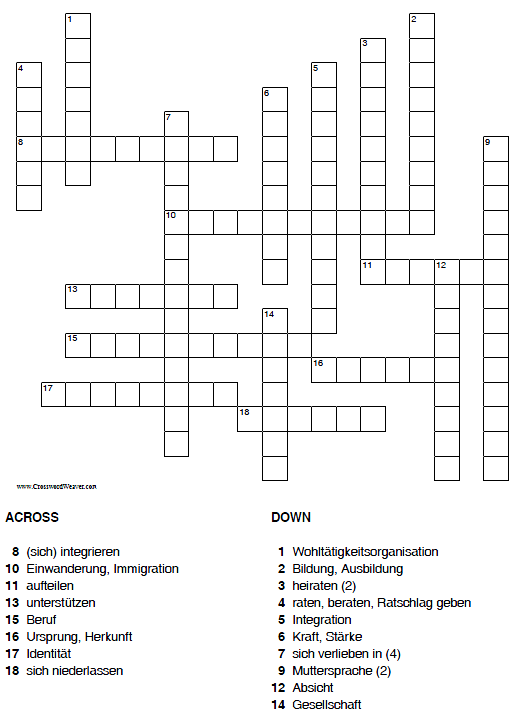 Solution: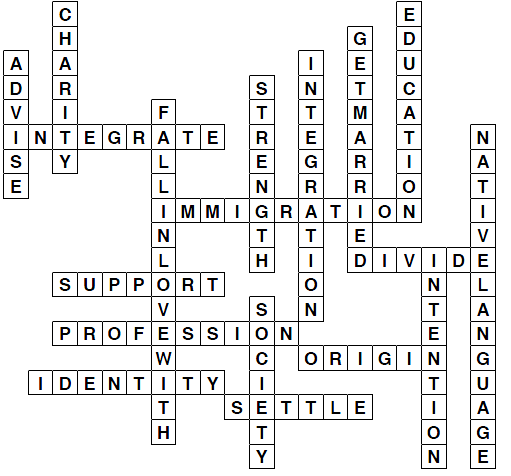 G: Do the crossword puzzle (Parts: “Let’s mix” and “Mixie us”)(“gemeinsam”, “Einwohner”, “Spezialität” und “bewerten” im Voci von G nicht drin)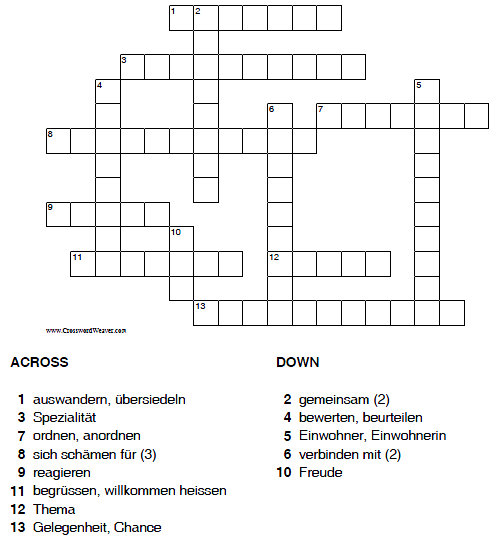 Solution: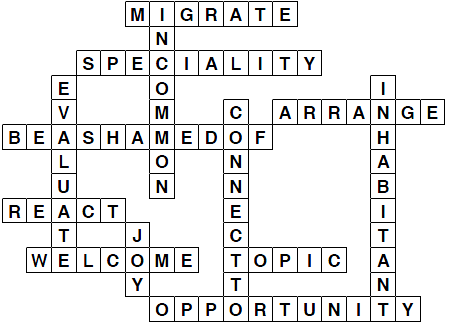 F: Do the crossword puzzle (Niveau G)  Across:	1. Beruf	4. Freude	5. Gesellschaft		6. auswandern, übersiedeln	8. (sich) integrieren	10. reagieren		13. gemischt(rassig)	15. erkennen	17. Kraft, Stärke		18. sich niederlassen	20. ordnen, anordnen	21. Identität			24. multikulturell	26. Porträt 	27. Gelegenheit	28. Bildung, Ausbildung	29. Integration Down:	2. unterstützen	3. Gemeinde, Gemeinschaft	7. Zuhause, Heimat	9. raten, beraten, Ratschlag geben	11. Vorteil 		12. begrüssen, willkommen heissen	14. Nachteil	16. Generation		19. Ursprung, Herkunft	22. Einwanderung	23. Flagge		25. ThemaSolution: G: Complete the sentences, use your «my resources». (Niveau G)1. Do you ________ ___ ______ in Switzerland?2. Can you ____________ the words ____ the pictures?3. Don’t _____ _______________ ____ your accent – your English is good.4. His _____________ ________________ is Romansh.5. They ______ ________________ a year ago.6. This youth hostel is a _______________ ______ for students.12345ym678910111213141516e17181920222232425262728291profe2ssionup3cp4joy5societmr6migrate7huo8integratemi9a10re11act12w13mixeddyevvl14dia15reco16gnis17strengthoes18settletmna19o20arrangeedrgrv21identityaa22ig23ftn24multicul25turalitmnoaoa26portraitpgnggie27opportunityca28educationio29integration